Нормы проектирования объектов пожарной охраныНПБ 101-95. Нормы проектирования объектов пожарной охраныСистема нормативных документовГосударственной противопожарной службы МВД РоссииНОРМЫ ПРОЕКТИРОВАНИЯОБЪЕКТОВ ПОЖАРНОЙ ОХРАНЫНПБ 101-95Дата введения в действие 1 января 1995 гРАЗРАБОТАНЫ, ВНЕСЕНЫ и ПОДГОТОВЛЕНЫ к утверждению нормативно-техническимотделом Главного управления Государственной противопожарной службы МВД России.При подготовке норм использованы материалы ВИПТШ МВД России.УТВЕРЖДЕНЫ заместителем Главного Государственного инспектора РоссийскойФедерации по пожарному надзору.ВВЕДЕНЫ В ДЕЙСТВИЕ приказом ГУГПС МВД России от 30 декабря 1994 г. № 36СОГЛАСОВАНЫ с Минстроем России (письмо от 14.12.1994 г № 13/355).ВЗАМЕН ВСН1-91/СПАСР МВД РФ.ОБЩИЕ ПОЛОЖЕНИЯ1.1. Настоящие нормы содержат основные требования кпроектированию объектов пожарной охраны.1.2. Пожарные депо в зависимости от назначения, количестваавтомобилей, состава помещении и их площадей подразделяются:тип I — центральные пожарные депо на 6,8,10,12 автомобилей для охраныгородов, тип II — пожарные депо на 2,4,6 автомобилей для охраны городов,тип III — центральные пожарные депо на6,8,10,12 автомобилей для охраны предприятий, тип IV — пожарные депо на 2,4,6 автомобилей для охраны предприятий,тип V — пожарные депо на 2,4 автомобиля для охраны населенныхпунктов (кроме городов).1.3. Тип пожарного депо для охраны объектов народного хозяйстваопределяется заказчиком.1.4. Количество пожарных депо и пожарных автомобилей для городови других населенных пунктов определяется в соответствии с прил. 1 и 7.1.5. В зависимости от количества единиц основных, специальных ивспомогательных пожарных автомобилей и средств связи, находящихся на вооруженииуправлений (отделов) ГПС по охране городов и спецформирований ГПС, создаютсяподразделения технической службы:производственно-технические центры — свыше 400 единиц;отряды технической службы — от 200 до 400 единиц;части технической службы, не входящие в состав ПТЦ и отрядов, — от 50до 200 единиц; отдельные посты технической службы — до 50 единиц.ТРЕБОВАНИЯ К ЗЕМЕЛЬНЫМ УЧАСТКАМРАЗМЕЩЕНИЮ ЗДАНИЙ ПОЖАРНЫХ ДЕПО2.1. Пожарные депо следует размещать на земельных участках,имеющих выезды на магистральные улицы или дороги общегородского значения.2.2. Расстояние от границ участка пожарного депо до общественныхи жилых зданий должно быть не менее 15 м, а до границземельных участков школ, детских и лечебных учреждений — не менее 30 м2.3. Пожарные депо необходимо располагать на участке с отступомот красной линии до фронта выезда пожарных автомобилей не менее чем на 15 м,для пожарных депо II, IV, V типов указанное расстояние допускается уменьшать до10 м2.4. Площадь земельных участков в зависимости от типа пожарногодепо определяется по прил 2.2.5. Состав и площади зданий и сооружений, размещаемых натерритории пожарного депо, определяются по прил 3, при этом допускаетсяувеличение площади земельного участка2.6. Территория пожарного депо подразделяется напроизводственную, учебно-спортивную и жилую зоны2.7. В производственной зоне следует размещать здание пожарногодепо, закрытый гараж-стоянку резервной техники и складские помещения.2.8. В учебно-спортивной зоне пожарного депо следует размещатьучебную пожарную башню, стометровую полосу с препятствиями, подземный резервуари пожарный гидрант с площадкой для стоянки автомобилей, спортивные сооружения,указанные в прил 3.2.9. В жилой зоне размещаются жилая часть здания пожарного депоили жилой дом (служебные квартиры или общежитие), площадки для отдыха и детскихигр Вход в жилую часть здания пожарного депо должен быть расположен нарасстоянии не менее 15 м от помещения пожарной техники С учетом местных условийжилой дом может располагаться вне территории пожарного депо.2.10. В соответствии с заданием на проектирование на территориипожарных депо I и III типов размещаются объекты пожарной охраны,рекомендованные в прил 8.2.11. Площадь озеленения территории пожарного депо должнасоставлять не менее 15 % площади участка2.12. Территория пожарного депо, как правило, должна иметь двавъезда (выезда). Ширина ворот на въезде (выезде) должна быть не менее 4,5 м.2.13. Территория пожарного депо должна иметь ограждение высотойне менее 2,0 м.2.14. Дороги и площадки на территории пожарного депо следуетпредусматривать с твердым покрытием.2.15. Проезжая часть улицы и тротуар против выездной площадипожарного депо должны быть оборудованы светофором и световым указателем сакустическим сигналом, позволяющим останавливать движение транспорта ипешеходов во время выезда пожарных автомобилей из гаража по сигналу тревоги.Включение и выключение светофора предусматривается дистанционно из пункта связичасти.ОБЪЕМНО-ПЛАНИРОВОЧНЫЕ И КОНСТРУКТИВНЫЕ РЕШЕНИЯ ЗДАНИЙПОЖАРНЫХ ДЕПО3.1. Состав и площади помещений пожарных депо принимаются всоответствии с прил. 4, а центральных пожарных депо — прил. 5.3.2. Пожарные депо следует проектировать не ниже II степениогнестойкости. Допускается при технико-экономическом обосновании для пожарныхдепо V типа проектировать одноэтажные здания III, IIIa,V степеней огнестойкости. При этом в зданиях V степени огнестойкостиповерхности деревянных стен, перегородок, потолков с внутренней стороныпомещений должны быть оштукатурены.3.3. Центральный вход в пожарное депо следует размещать состороны главного фасада здания.3.4. На путях движения личного состава по тревоге к помещениюпожарной техники не допускается устройство порогов, ступеней, а такжеустройство выступающих частей конструкций и оборудования на высоте не менее 2,2м от уровня пола.3.5. Ширина коридоров на путях движения личного состава дежурнойсмены по тревоге должна быть не менее 1,4 м. При размещении дежурной смены навтором этаже здания открывание внутренних дверей должно предусматриваться понаправлению движения к местам расположения спусковых столбов в помещениепожарной техники.3.6. Высота помещений пожарной техники и мойки определяетсязаданием на проектирование в зависимости от типа пожарной техники.3.7. Производственные процессы в пожарном депо посанитарно-гигиеническим требованиям относятся к I группе.3.8. Пункт связи в пожарном депо следует располагать справа, апост технического обслуживания слева от помещения пожарной техники по ходувыезда автомобилей.3.9. Ширина проходов для личного состава между автомобилями, атакже между автомобилями и конструкциями здания в помещении пожарной техникипринимается в соответствии с прил. 6. Глубина помещений пожарной техники,технического обслуживания и мойки в зданиях пожарных депо I—IVтипов должна составлять 15—18 м, V типа — 12—15 м, а при размещениикрупногабаритной автотехники — по заданию на проектирование.3.10. Ширину ворот в помещении пожарной техники следуетпринимать на 1 м больше ширины состоящих на вооружении пожарных автомобилей.Каждые ворота должны оборудоваться ручными и автоматическими запорами, а такжефиксаторами, предотвращающими самопроизвольное их закрывание. Верхняя частьворот должна иметь остекление площадью не менее 30 % всей площади ворот. Вполотнище первых (от пункта связи) ворот необходимо предусматривать калиткуразмером не менее 0,7х2 м.3.11. Габариты стоянки автомобилей обозначаются белыми полосамишириной 0,1 м, предусматриваются также упоры для задних колес автомобилей. Впомещении пожарной техники оборудуется табло погодных условий. На переднейстене у каждых ворот устанавливаются зеркала заднего обзора размером нс менее1,0х0,4 м.3.12. Планировочная отметка дорожного покрытия перед выездом изздания пожарного депо должна быть ниже отметки пола помещения пожарной техникина 0,15 м. Уровень пола помещения пожарной техники следует проектировать нижеуровня пола смежных помещений нс менее чем на 0,05 м. Уклон пола в помещениипожарной техники должен быть в сторону трапов и лотков, предусматриваемых передвыездными воротами, панели стен облицовываются керамической плиткой.3.13. В помещении пожарной техники необходимо предусматриватьгазоотводы от выхлопных труб для удаления газов от работающих двигателейавтомобилей. Система газоотвода должна быть постоянно подключена к выхлопнойсистеме автомобиля и саморазмыкаться в начале его движения.3.14. Пост мойки в пожарных депо 1—IVтипов следует проектировать в отдельном боксе.3.15. Посты технического обслуживания в пожарных депо II, IV, Vтипов допускается совмещать с помещением пожарной техники.3.16. В помещениях поста технического обслуживания и пожарнойтехники устраиваются осмотровые канавы из расчета:1 канава на 3 автомобиля. Осмотровые канавы должны иметь два спуска(один — по ступенчатой лестнице, другой — по скобам) и сверху закрыватьсясъемной решеткой из металлических прутьев диаметром не менее 12 мм. Попериметру канавы оборудуется предохранительная реборда высотой не менее 80 мм,пол и стены канавы облицовываются керамической плиткой, на ее дно укладываетсядеревянная решетка, в стенах устраиваются ниши для инструмента и светильников.Ниши для светильников должны быть защищены от механических повреждений.3.17. Пункт связи должен иметь естественное освещение ирасполагаться смежно с помещением пожарной техники. В разделяющей ихперегородке следует предусматривать окно размером 1,2х1,5 м на расстоянии 0,6 мот пола, которое оборудуется приспособлением для передачи путевок. Выход изпомещения пункта связи непосредственно в помещение пожарной техники недопускается.3.18. Аккумуляторную пункта связи необходимо предусматривать вотдельном помещении смежно с пунктом связи. Вход в нее осуществляется черезтамбур.3.19. Помещение для технического обслуживания и храненияпожарных рукавов должно иметь естественное освещение.3.20. Стены помещения мойки и сушки противогазов и аппаратовоблицовываются керамической плиткой.3.21. Помещение для отдыха дежурной смены должно бытьрасположено не выше второго этажа. Между помещениями для отдыха дежурной сменыи пожарной техники следует предусматривать тамбур или коридор.3.22. При размещении дежурной смены на втором этаже в междуэтажномперекрытии следует устраивать проем 1,2х1,2 м с металлическими столбамидиаметром 200 мм для спуска в помещение пожарной техники из расчета 1 столб на7 чел. дежурной смены. Над проемами устраиваются кабины с открывающимися внутрьдвухстворчатыми дверями, оборудованными блокирующими устройствами отсамопроизвольного открывания.3.23. Учебный класс и кабинет начальника дежурной сменынеобходимо размещать рядом с помещениями дежурной смены.3.24. Состав и площади помещений для региональныхспециализированных отрядов и специализированных частей, осуществляющихпервоочередные аварийно-спасательные работы, определяются заданием напроектирование.ИНЖЕНЕРНОЕ ОБОРУДОВАНИЕ4.1. Здание пожарного депо должно оборудоваться канализацией,холодным и горячим водоснабжением, центральным отоплением, вентиляцией,автоматическими и слаботочными устройствами (радиофикация, часофикация,телефонизация) в соответствии с действующими нормами и правилами.4.2. Система канализации помещения мойки автомашин должнаприсоединяться к внешним сетям через песконефтеуловитель.4.3. Расчетная температура воздуха в помещении пожарной техникидолжна составлять + 16 °С.помещениях пожарной техники, мойки и поста технического обслуживанияавтомашин следует предусматривать, как правило, водяную систему отопления.Ворота помещений пожарной техники необходимо оборудоватьвоздушно-тепловыми завесами с ручным пуском.4.4. В помещении пожарной техники следует предусматриватьразмещение внутреннею пожарного крана.4.5. Воздухообмен в помещениях пожарной техники, мойки и постатехнического обслуживания автомобилей следует принимать по принципу«сверху-вверх».Приточно-вытяжную вентиляцию необходимо рассчитывать из условийодновременною выезда 50% автомобилей.4.6. Электроснабжение пожарных депо I—IVтипов следует предусматривать по I категории надежности.4.7. Здания пожарных депо 1—IV типовоборудуются охранно-пожарной сигнализацией и административно-управленческойсвязью.4.8. Помещения пункта связи, пожарной техники, дежурной смены икоридоры, соединяющие их, оборудуются аварийным освещением от аккумуляторныхбатарей и независимого стационарного источника питания.4.9. Здание пожарного депо оборудуется сетью телефонной связи испецлиниями «01», а помещения пожарной техники и дежурной смены — установкамитревожной сигнализации.4.10. Санитарные узлы должны быть предусмотрены на каждом этажепожарного депо.ПРИЛОЖЕНИЕ 1ОбязательноеКОЛИЧЕСТВО СПЕЦИАЛЬНЫХ ПОЖАРНЫХ АВТОМОБИЛЕЙ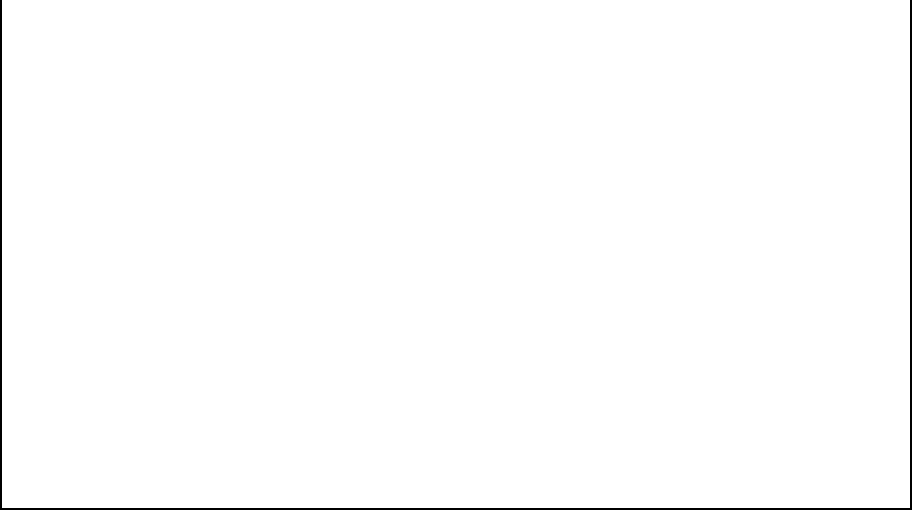 * При наличии зданий высотой 4 этажа и более** Определяется по количеству административных районов из расчета одна автолестница и автоподъемник на район.ПримечаниеКоличество специальных автомобилей, не указанных в настоящей таблице, определяется исходя из местных условий в каждом конкретном случае с учетом наличия опорных пунктов тушения крупных пожаровПРИЛОЖЕНИЕ 2РекомендуемоеПЛОЩАДЬ ЗЕМЕЛЬНОГО УЧАСТКА ПОЖАРНОГО ДЕПОПРИЛОЖЕНИЕ 3РекомендуемоеСОСТАВ И ПЛОЩАДИ ПОМЕЩЕНИЙ НА ТЕРРИТОРИИ ПОЖАРНОГО ДЕПО16  16  16  16  14  14  14  16  16  16  16  14  14  14  14  1414  14  14  14  12  12  12  14  14  14  14  12  12  12  12  1212  12  12  12  10  10  10  12  12  12  12  10  10  10  10  104,5 м2 на сотрудника, предусматривается на 100% численности личного состава4,5 м2 на сотрудника, из расчета 100% численности дежурной сменыСОСТАВ И ПЛОЩАДИ ПОМЕЩЕНИЙ ПОЖАРНОГО ДЕПО45  45  35  30  25  20  10  45  40  35  30  25  20  10  12  1030  30  25  25  20  18  16  30  30  25  25  20  18  16  18  16Склады: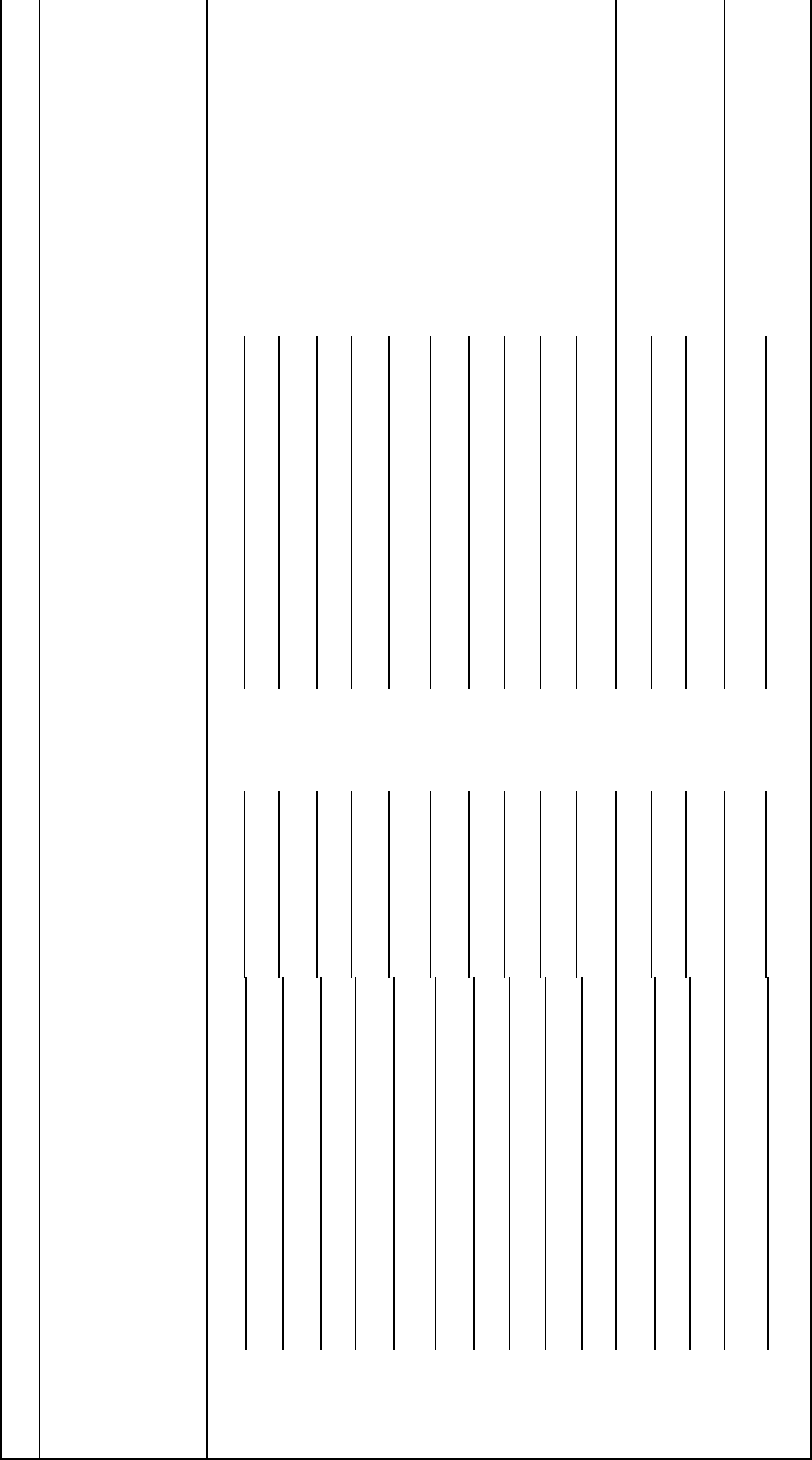 а) пожарного	60  60  60  50  50	40	20	60  60  60	50	50  40  20	20	20оборудования ихозяйственногоинвентаряб) огнетушащих	240 200 200 160 120 80	40 240 200 200 160 120 80  40	80	40средств(порошок,пенообразовательт.д.)Рукавный участок:а) помещение для обслуживания и хранения рукавовб) помещение для мойки и сушки спецодеждыПостгазодымозащитной службы (ГДЗС) :помещения для35  30  25  20  50  30  20  35  30  25  20  50  30  20  20  20хранения и проверки противогазовСлужебные помещения:а) кабинет начальникаб) кабинет зам. начальника в)  канцелярия (приемная)г) помещение инспекторовд) комната для отдыха дежурной сменыПРИЛОЖЕНИЕ 4Обязательное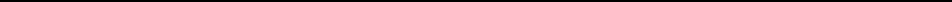 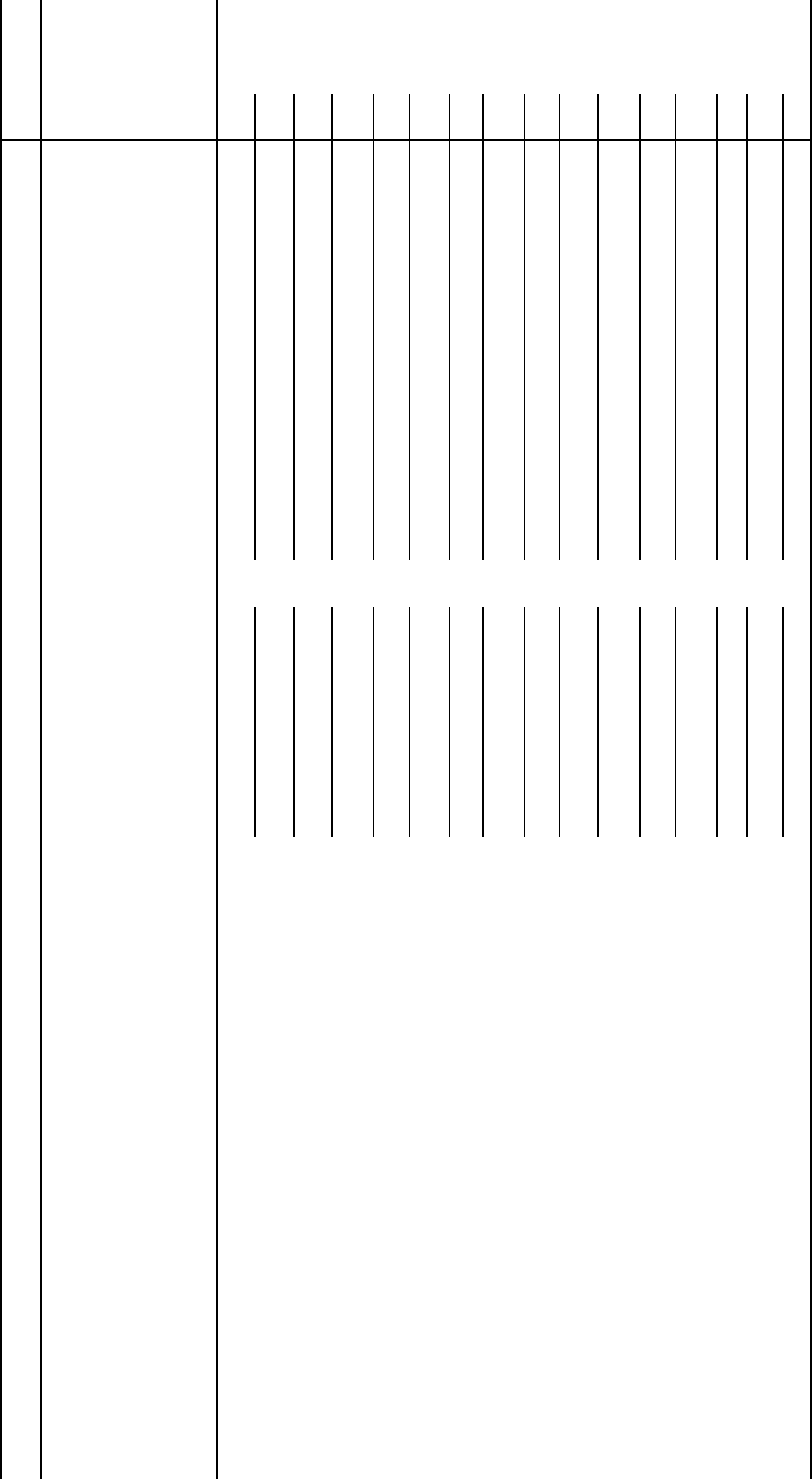 Помещения пожарной техникиВспомогательныепомещения:а)  восстановительныйпункт игардеробнаяспецобмундиро-Примечания 1. Расчетное количествосотрудников в дежурной смене на 1 пожарный автомобиль — 7 челВ центральных пожарных депоразрешается размешать центр управления силами и средствами, отряд пожарнойохраны, учебный пункт, базу газодымозашитной службы, рукавный пост,конференц-зал с кинопроекционной и фойе. Площади данных помещений следуетопределять по прил 5В пожарном депо допускается размещатьодну емкость до 2 м3 дляхранения пенообразователя в отдельном отапливаемом помещенииВ здании пожарного депо спортивный залне предусматривается, если он имеется в составе учебно-тренировочного комплексаПРИЛОЖЕНИЕ 5ОбязательноеСОСТАВ И ПЛОЩАДИ ПОМЕЩЕНИЙ ЦЕНТРАЛЬНЫХ ПОЖАРНЫХ ДЕПО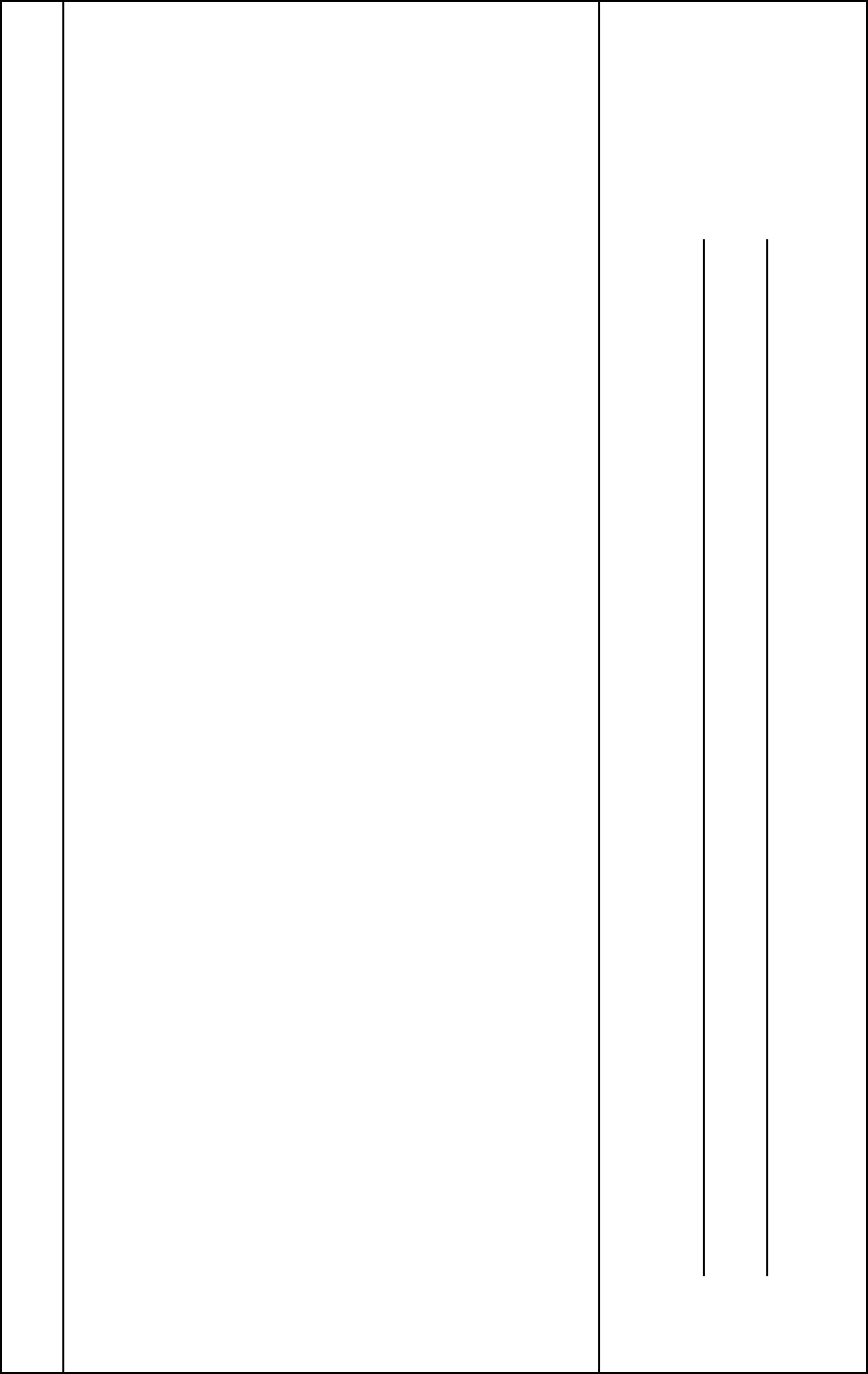 Рукавный пост:База газодымозащитной службы:Центр управления силами и средствами пожарной охраны:центральный пункт пожарной связи:центральный пункт радиосвязи:дежурная служба пожаротушения:Примечание. При размещении в городечетырех пожарных частей и менее центральный пункт пожарной связи совмещается спунктом связи одной из частейПРИЛОЖЕНИЕ 6РекомендуемоеШИРИНА ПРОХОДОВ В ПОМЕЩЕНИИ ПОЖАРНОЙ ТЕХНИКИПРИЛОЖЕНИЕ 7ОбязательноеКОЛИЧЕСТВОПОЖАРНЫХ ДЕПО И ПОЖАРНЫХ АВТОМОБИЛЕЙ ДЛЯ ГОРОДОВ И НАСЕЛЕННЫХ ПУНКТОВ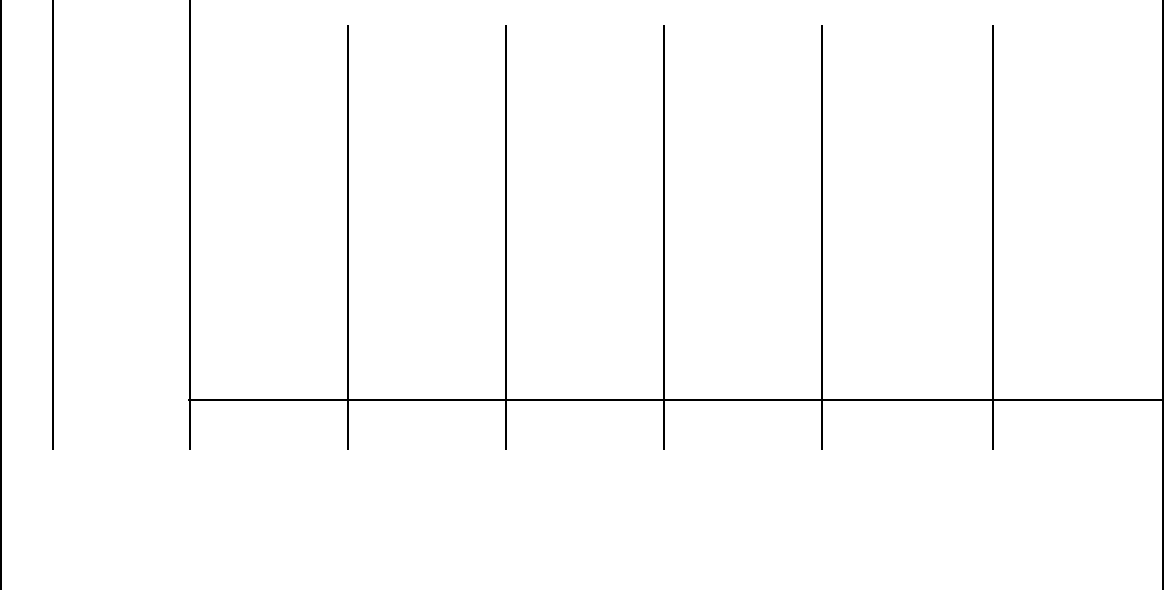 « 1000 « 2х12+6х8+10х6 4х12+6х8+10х6 4х12+7х8+12х6 4х12+7х8+14х6 6х12+10х8+14х6 6х12+10х8+19х6 1500ПримечанияВ числителе - общее количество пожарных депо, в знаменателе — количество пожарных депо и количество пожарных автомобилей в каждом2 Количество специальных пожарных автомобилей принимается согласно прил. 1.3. Для городов большейчисленности население и площади количество пожарных депо и пожарных автомобилей определяется межведомственным актом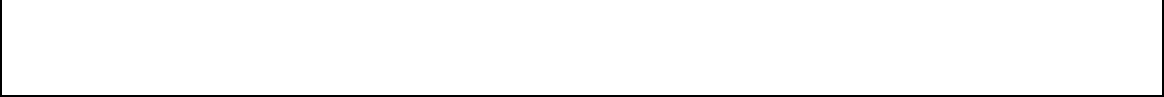 4. Радиус обслуживания пожарных депо следует принимать 3 кмПРИЛОЖЕНИЕ 8РекомендуемоеЗДАНИЯ И СООРУЖЕНИЯ, РАЗМЕЩАЕМЫЕ ПРИ ПОЖАРНЫХ ДЕПО I ИIII ТИПОВ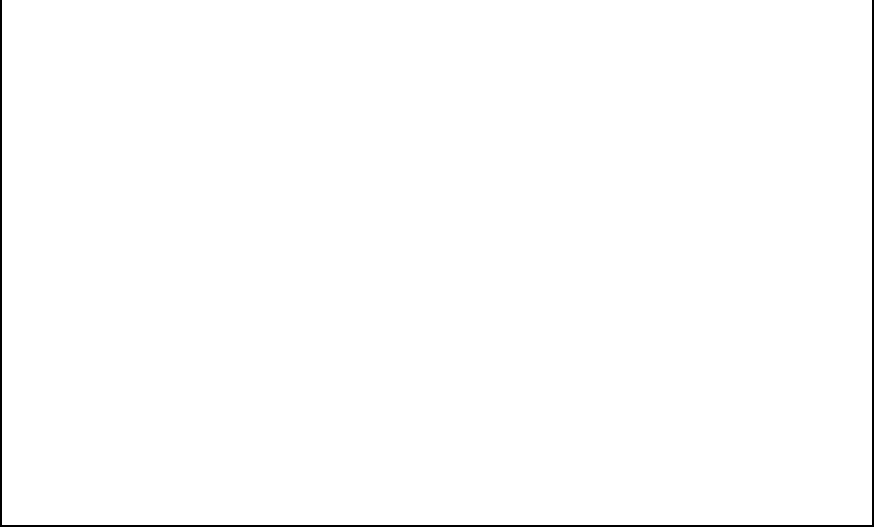 Примечания 1. Строительство испытательного полигона осуществляется в загородной зоне и согласовывается с СЭС2. Здания и сооружения должны размещаться в промышленных и коммунально-складских зонах. Допускается размещение учебного и пожарно-технического центров в селитебной зоне городаНаименование специальныхЧисло жителей в городе (населенном пункте), тыс челЧисло жителей в городе (населенном пункте), тыс челЧисло жителей в городе (населенном пункте), тыс челЧисло жителей в городе (населенном пункте), тыс челЧисло жителей в городе (населенном пункте), тыс челЧисло жителей в городе (населенном пункте), тыс челЧисло жителей в городе (населенном пункте), тыс челавтомобилейдо 5050-100100-350350-700-1250-св. 200070012502000Автолестницы и1*234-67-88-11**автоподъемникиАвтомобили1123478газодымозащитной службыАвтомобили связи и—112234освещения_________Тип пожарного депоIIIIIIIIIIVVVТип пожарного депо12108664212108664242и количествопожарныхавтомобилей вдепо, шт.Площадь2,21,951,751,61,21,00,81,71,61,51,31,21,00,80,850,55земельного участкапожарного депо, га№НаименованиеПлощадь, м2Площадь, м2Площадь, м2Площадь, м2Площадь, м2№НаименованиеТип пожарного депоТип пожарного депоТип пожарного депоТип пожарного депоТип пожарного депоТип пожарного депоТип пожарного депоп.псооруженийIIIIIIIIIIIVVVКоличествоКоличествоКоличествоавтомобилей в депо, шт.автомобилей в депо, шт.автомобилей в депо, шт.автомобилей в депо, шт.автомобилей в депо, шт.автомобилей в депо, шт.автомобилей в депо, шт.121086642121086642421234567891011121314151617181Учебно-тренировочныйкомплекса)спортивный зал с580580320320-------   -----подсобнымипомещениямиб)площадка для 100- 550площадка для 100- 550550550550550550550550550550550550 550550550 550550 550550метровой полосы спрепятствиямив)подземный21021021021021015075210210210210 210150757575резервуарвместимостью 50м3 и пожарныйгидрант сплощадкой длястоянкиавтомобилейг)площадка с540540540540540250250250540540540540 540250250 250250 250250учебной башнейд)баскетбольная и612 612 360 360 360 360612 612 360 360 360 360612 612 360 360 360 360612 612 360 360 360 360612 612 360 360 360 360612 612 360 360 360 36096612 612 612 360 360 360 96612 612 612 360 360 360 96612 612 612 360 360 360 96612 612 612 360 360 360 96612 612 612 360 360 360 96612 612 612 360 360 360 96612 612 612 360 360 360 9619296волей больнаяплощадки2Закрытый гараж-576 480 384 288 288 192576 480 384 288 288 192576 480 384 288 288 192576 480 384 288 288 192576 480 384 288 288 192576 480 384 288 288 19296576 480 384 288 288 192 96576 480 384 288 288 192 96576 480 384 288 288 192 96576 480 384 288 288 192 96576 480 384 288 288 192 96576 480 384 288 288 192 96576 480 384 288 288 192 9619296стоянка резервныхавтомобилейв)автозаправочнаяПлощадь определяется по действующим нормам и заданию наПлощадь определяется по действующим нормам и заданию наПлощадь определяется по действующим нормам и заданию наПлощадь определяется по действующим нормам и заданию наПлощадь определяется по действующим нормам и заданию наПлощадь определяется по действующим нормам и заданию наПлощадь определяется по действующим нормам и заданию наПлощадь определяется по действующим нормам и заданию наПлощадь определяется по действующим нормам и заданию наПлощадь определяется по действующим нормам и заданию наПлощадь определяется по действующим нормам и заданию наПлощадь определяется по действующим нормам и заданию наПлощадь определяется по действующим нормам и заданию наПлощадь определяется по действующим нормам и заданию наПлощадь определяется по действующим нормам и заданию настанция спроектированиепроектированиепроектированиепроектированиеподъезднойплощадкой дляавтомобилей4Пункт связиа)диспетчерская20181815151512302525201515121512б)аппаратная15151512121210151515121212101210в)комната10101010108810101010108888персонала№НаименованиеПлощадь, м2Площадь, м2Площадь, м2Площадь, м2№НаименованиеТип пожарного депоТип пожарного депоТип пожарного депоТип пожарного депоТип пожарного депоп.псооруженийIIIIIIIVVКоличествоКоличествоКоличествоавтомобилей в депо,автомобилей в депо,автомобилей в депо,автомобилей в депо,шт.12108664212108664242123456789101112131415161718и техобслуживания:а)помещения860 720 580 440 370 210860 720 580 440 370 210860 720 580 440 370 210860 720 580 440 370 210860 720 580 440 370 210860 720 580 440 370 21070860 720 580 440 370 210860 720 580 440 370 210860 720 580 440 370 210860 720 580 440 370 210860 720 580 440 370 210860 720 580 440 370 21070 175 7070 175 7070 175 70пожарной техникиб)пост909090909090709090909090907070 7070 70техобслуживания сосмотровойканавойв)мастерская303030252520203030302525202020 2020 20г)кладовая для202015151010102020151510101010 1010 10инструмента изапасных частейд)пост мойки9090909090909090909090909090--е)кабинет2020181515151520201515151515--безопасностидвиженияж)кабинет121212121212121212121212121212 1212 12начальникадежурной сменыз)учебный класс2,5 м2 на сотрудника, из расчета 100% численности дежурной2,5 м2 на сотрудника, из расчета 100% численности дежурной2,5 м2 на сотрудника, из расчета 100% численности дежурной2,5 м2 на сотрудника, из расчета 100% численности дежурной2,5 м2 на сотрудника, из расчета 100% численности дежурной2,5 м2 на сотрудника, из расчета 100% численности дежурной2,5 м2 на сотрудника, из расчета 100% численности дежурной2,5 м2 на сотрудника, из расчета 100% численности дежурной2,5 м2 на сотрудника, из расчета 100% численности дежурной2,5 м2 на сотрудника, из расчета 100% численности дежурной2,5 м2 на сотрудника, из расчета 100% численности дежурной2,5 м2 на сотрудника, из расчета 100% численности дежурной2,5 м2 на сотрудника, из расчета 100% численности дежурной2,5 м2 на сотрудника, из расчета 100% численности дежурной2,5 м2 на сотрудника, из расчета 100% численности дежурнойсменысменыи)комната404040403030304040404030303030 3030 30инструктажанаселениявания:гардероб4,5 м2 на сотрудника, из расчета 100% численности личного4,5 м2 на сотрудника, из расчета 100% численности личного4,5 м2 на сотрудника, из расчета 100% численности личного4,5 м2 на сотрудника, из расчета 100% численности личного4,5 м2 на сотрудника, из расчета 100% численности личного4,5 м2 на сотрудника, из расчета 100% численности личного4,5 м2 на сотрудника, из расчета 100% численности личного4,5 м2 на сотрудника, из расчета 100% численности личного4,5 м2 на сотрудника, из расчета 100% численности личного4,5 м2 на сотрудника, из расчета 100% численности личного4,5 м2 на сотрудника, из расчета 100% численности личного4,5 м2 на сотрудника, из расчета 100% численности личного4,5 м2 на сотрудника, из расчета 100% численности личного4,5 м2 на сотрудника, из расчета 100% численности личного4,5 м2 на сотрудника, из расчета 100% численности личного4,5 м2 на сотрудника, из расчета 100% численности личногосоставасоставасоставатермокамера10108888810108о88888душевые иПредусматриваются согласно действующим нормамПредусматриваются согласно действующим нормамПредусматриваются согласно действующим нормамПредусматриваются согласно действующим нормамПредусматриваются согласно действующим нормамПредусматриваются согласно действующим нормамПредусматриваются согласно действующим нормамПредусматриваются согласно действующим нормамПредусматриваются согласно действующим нормамПредусматриваются согласно действующим нормамПредусматриваются согласно действующим нормамПредусматриваются согласно действующим нормамПредусматриваются согласно действующим нормамуборныекомната303030303030-303030303030---психологическойразгрузкиб)комната приема1,4 м2 на сотрудника, из расчета 75% численности личного состава1,4 м2 на сотрудника, из расчета 75% численности личного состава1,4 м2 на сотрудника, из расчета 75% численности личного состава1,4 м2 на сотрудника, из расчета 75% численности личного состава1,4 м2 на сотрудника, из расчета 75% численности личного состава1,4 м2 на сотрудника, из расчета 75% численности личного состава1,4 м2 на сотрудника, из расчета 75% численности личного состава1,4 м2 на сотрудника, из расчета 75% численности личного состава1,4 м2 на сотрудника, из расчета 75% численности личного состава1,4 м2 на сотрудника, из расчета 75% численности личного состава1,4 м2 на сотрудника, из расчета 75% численности личного состава1,4 м2 на сотрудника, из расчета 75% численности личного состава1,4 м2 на сотрудника, из расчета 75% численности личного состава1,4 м2 на сотрудника, из расчета 75% численности личного состава1,4 м2 на сотрудника, из расчета 75% численности личного состава1,4 м2 на сотрудника, из расчета 75% численности личного состава1,4 м2 на сотрудника, из расчета 75% численности личного состава1,4 м2 на сотрудника, из расчета 75% численности личного составапищидежурного карауладежурного карауладежурного карауладежурного карауладежурного карауладежурного караулав)комната разогрева20161412101010201614121010101010пищиг)склад55454030251812554540302518121812вещимущества сд)комнатой для1,6 м2 насотрудника, из расчета 100% численности личногосотрудника, из расчета 100% численности личногосотрудника, из расчета 100% численности личногосотрудника, из расчета 100% численности личногосотрудника, из расчета 100% численности личногосотрудника, из расчета 100% численности личногосотрудника, из расчета 100% численности личногосотрудника, из расчета 100% численности личногосотрудника, из расчета 100% численности личногосотрудника, из расчета 100% численности личногосотрудника, из расчета 100% численности личногосотрудника, из расчета 100% численности личногосотрудника, из расчета 100% численности личногокоменданта залсоставасоставасоставасобранийсоставасоставасоставасобранийе)комната при зале1212121212--1212121212----собранийж)спортивный зал2802801608045404040402801608045404040--3СлужебныеПлощадь и высоту помещений следует принимать согласноПлощадь и высоту помещений следует принимать согласноПлощадь и высоту помещений следует принимать согласноПлощадь и высоту помещений следует принимать согласноПлощадь и высоту помещений следует принимать согласноПлощадь и высоту помещений следует принимать согласноПлощадь и высоту помещений следует принимать согласноПлощадь и высоту помещений следует принимать согласноПлощадь и высоту помещений следует принимать согласноПлощадь и высоту помещений следует принимать согласноПлощадь и высоту помещений следует принимать согласноПлощадь и высоту помещений следует принимать согласноПлощадь и высоту помещений следует принимать согласноПлощадь и высоту помещений следует принимать согласноПлощадь и высоту помещений следует принимать согласноквартирыдействующим нормамдействующим нормамдействующим нормамдействующим нормамдействующим нормамдействующим нормамдействующим нормам(количество):а)однокомнатные44443321------11б)двухкомнатные5533321-------11в)трехкомнатные111111----------4Общежитие для6050403020-----------личного состава(количествокомнат)Площадь, м2, приПлощадь, м2, приПлощадь, м2, при№Состав помещенийколичествеколичествеколичестве№Состав помещенийобслуживаемых пожарныхобслуживаемых пожарныхобслуживаемых пожарныхп.п.обслуживаемых пожарныхобслуживаемых пожарныхобслуживаемых пожарныхп.п.деподепо10 и9-54 иболееменее123451Помещения отряда пожарной охраныПо 4 м2на сотрудника,на сотрудника,комнаты на 4-6 и 3-5 чел.комнаты на 4-6 и 3-5 чел.комнаты на 4-6 и 3-5 чел.а)помещение для технического обслуживания220200150пожарных рукавовб)склад для хранения и выдачи рукавов605035в)помещение для хранения подсобных материалов12106г)помещение для сушки спецодежды151210а)аппаратная504535б)ремонтная мастерская кислородно изолирующих302515противогазовв)кислородно- и воздухонаполнительная станция202012г)помещение кислородных баллонов12108д)помещение для хранения и зарядки регенеративных161612патронове)помещение мойки и сушки кислородно-181815изолирующих противогазова)операционный зал7575Приме-чаниеб)машинный зал4040Приме-чаниев)аппаратная и кроссовая303020г)аккумуляторная с кислотной202015д)агрегатная (АТС)202020е)диспетчерская--20ж)комната персонала12128з)кабинет начальника121210и)комната ремонта средств связи151512к)кладовая886а)аппаратная1515Приме-чаниеб)диспетчерская181810а)оперативно-информационный центр181814б)рабочая комната1212-в)комната персонала12128г)гардеробная4)Конференц-зал с фойе и кинопроекционнойПринимается согласноПринимается согласноПринимается согласнонормам. Вместимостьнормам. Вместимостьнормам. Вместимостьопределяется заданиемопределяется заданиемопределяется заданиемна проектированиена проектирование№ПоказательРасстояния междуп павтомобилями ип пконструкциями впомещениипожарной техники, м1231Между автомобилями, не менее2,02От крайнего правого (по выезду) автомобиля до стены,2,0не менее3От крайнего левого (по выезду) автомобиля до стены,1,5не менее4От автомобиля до граней колонны, не менее1,05От автомобиля до передней или задней стены:в помещении на 1—2 автомобиля2,0в помещении на 4 автомобиля и более3,0№Население,Площадь территории населенного пункта, гаПлощадь территории населенного пункта, гаПлощадь территории населенного пункта, гаПлощадь территории населенного пункта, гап.птыc. челдо 20002000-4000-6000-80008000-1000010000-1200012000-14000400060001234567891До 511До 51х22От 5 до 2012От 5 до 201х63«20«5023«20«502х64«50«100234«50«1001х8+1х61х8+2х65« 100 « 2504565« 100 « 2502х8+2х62х8+3х62х8+3х6+1х46« 250 « 50068911122х8+4х63х8+5х63х8+6х63х8+8х64х8+8х67« 500 « 80091012133х8+6х61х12+3х8+6х81х12+4х8+7х61х12+5х8+7х68« 800 « 100013149« 1000 «1х12+6х8+6х62х12+4х8+8х61500Продолжение прил. 7Продолжение прил. 7№Население,Население,Площадь территории населенного пункта, гаПлощадь территории населенного пункта, гаПлощадь территории населенного пункта, гаПлощадь территории населенного пункта, гап.птыc. челтыc. чел14000-1600016000-1800018000-2000020 000-25 000-30 000-25 00030 00035 000121011121314151До 52От 5 до 20От 5 до 203«20«504«50«100«50«1005«100«2506«250«50015172021237«500«80015172021237«500«8002х12+5х8+8х62х12+6х8+9х64х12+6х8+10х6 4х12+7х8+10х64х12+6х8+10х6 4х12+7х8+10х64х12+7х8+12х68« 800 « 1000« 800 « 10001618212327308« 800 « 1000« 800 « 10002х12+6х8+8х62х12+6х8+10х6 4х12+7х8+10х6 4х12+7х8+12х62х12+6х8+10х6 4х12+7х8+10х6 4х12+7х8+12х62х12+6х8+10х6 4х12+7х8+10х6 4х12+7х8+12х64х12+7х8+16х66х12+10х8+14х6182023253035№ п п.Наименование зданий и сооруженииПлощадь, м21231Учебный центр (пункт) пожарной охраны5000-25002Отряд (часть, пост) технической службы10000-45003Опорный пункт пожаротушения15000-50004Пожарно-технической центр передового опыта пожарной2000-1000охраны и пропаганды пожарно-технических знаний5Испытательный полигон20000-100006Испытательная пожарная лаборатория400-2007Тренирочный комплекс газодымозащитной службы700-200(дымокамера, теплодымокамера)8Полоса психологической подготовки пожарных1000-6009Спортивное ядро для пожарной эстафеты (180х80 м)144010Закрытый спортивный комплекс для круглогодичных занятий5000-2000по пожарно-прикладному спорту и физподготовке